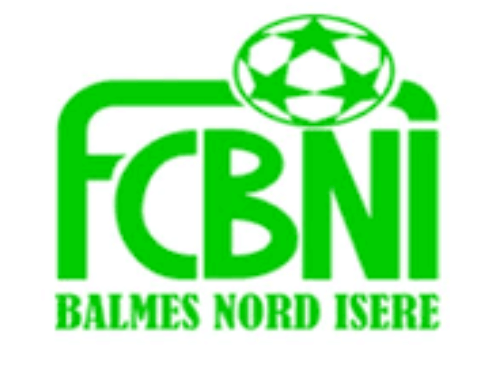 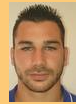 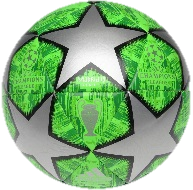 L’INTERVIEW DECALEE DU FCBNIUn surnom ?Gaston  Une qualité te caractérisant ?Toujours là pour les copains   Un petit (gros) défaut ?Râleur Chanteur préféré ?Joe DassinFilm préféré ?Les chemins de la dignitéPlat préféré ?Bœuf bourguignon Ton meilleur souvenir au Club ?Tonton qui se bat avec un terrain et c’est le terrain qui gagne   Ton pire souvenir de match ?Jouer aux Tunisiens de Saint Martin d’Hères l’année dernière avec CS FourTon Coéquipier de choc ? Adrien Bourdon et Sylvain Lombard (quand il est là  😊)     Quand & Comment as-tu intégré le FCBNI ?Cette année    Sportif préféré ?                       JUNINHO Un mot pour la fin ?Tonton je t’aime !  